Roteiro de EstudosSemana 27 a 30 de abril Orientações:  Senhores Pais;Esta semana teremos reunião com os professores da turma através da ferramenta Google Meet. Pedimos que vejam a orientação sobre a utilização do Google Meet no site da escola.Se possível, tenham um caderno ou pasta para deixar as atividades registradas e organizadas. Não se esqueçam de registrar o nome completo e a data. Obrigada! Segue o roteiro:ANEXOS:Para dia: 28/04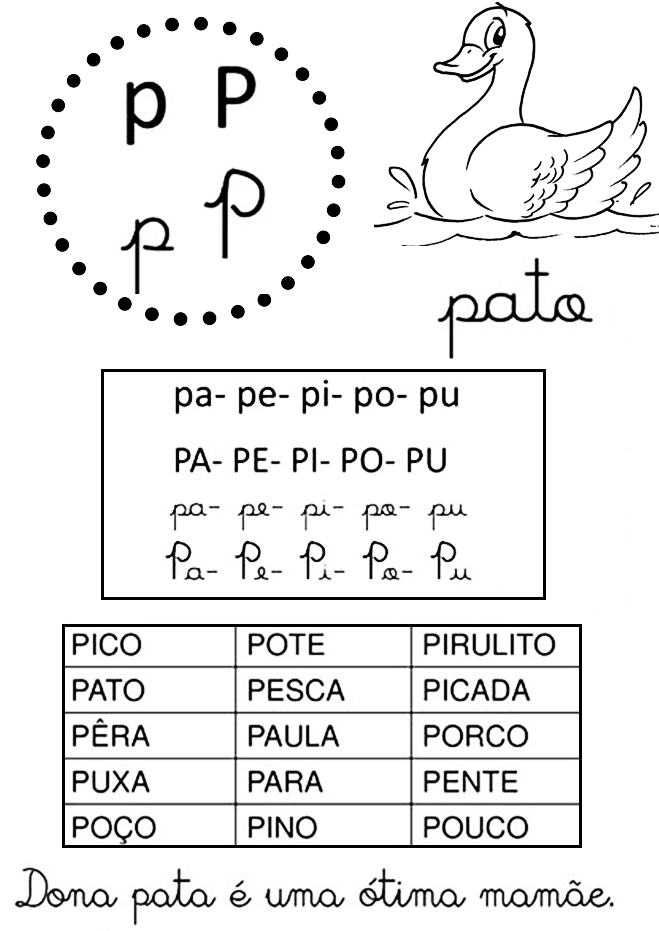 Para dia: 28/04CIRCULE A PALAVRA DE ACORDO COM O NOME DE CADA FIGURA.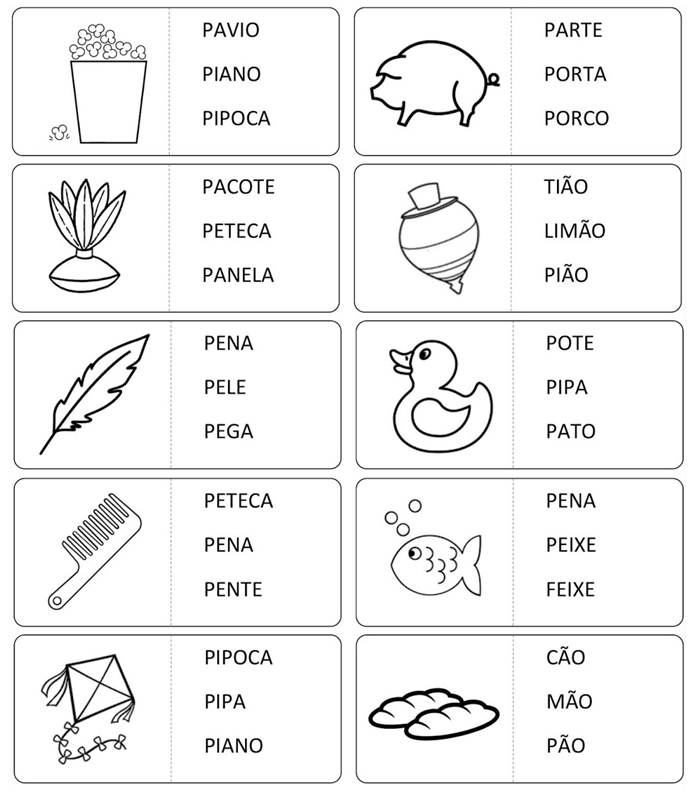 Aluno(a): _______________________________________________________Para dia: 29/04Matemática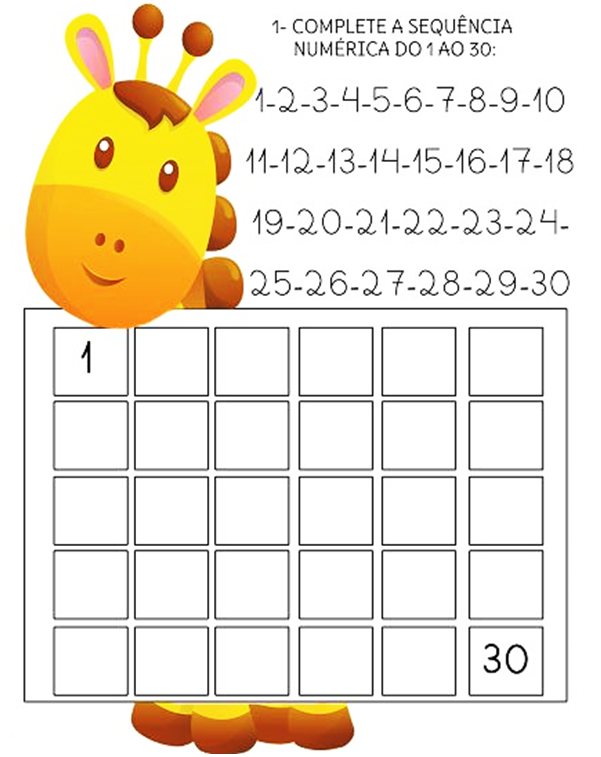 Aluno(a): _______________________________________________________Para dia: 28/04História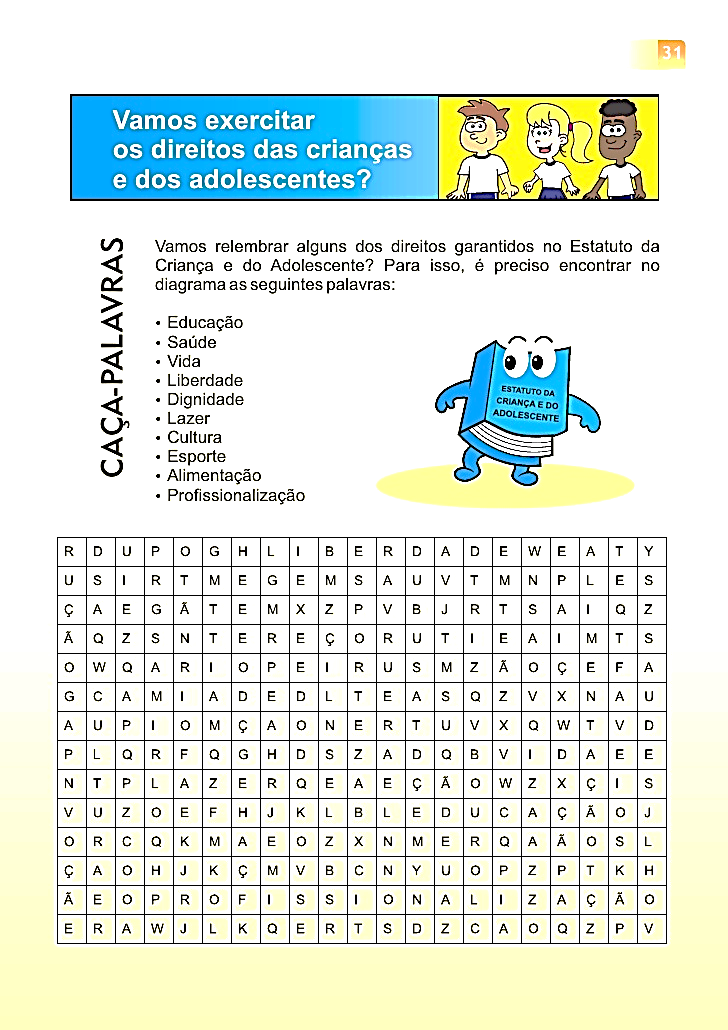 Aluno(a): _______________________________________________________Para dia: 27/04LIM.1) Desenhe as emoções na ordem correta.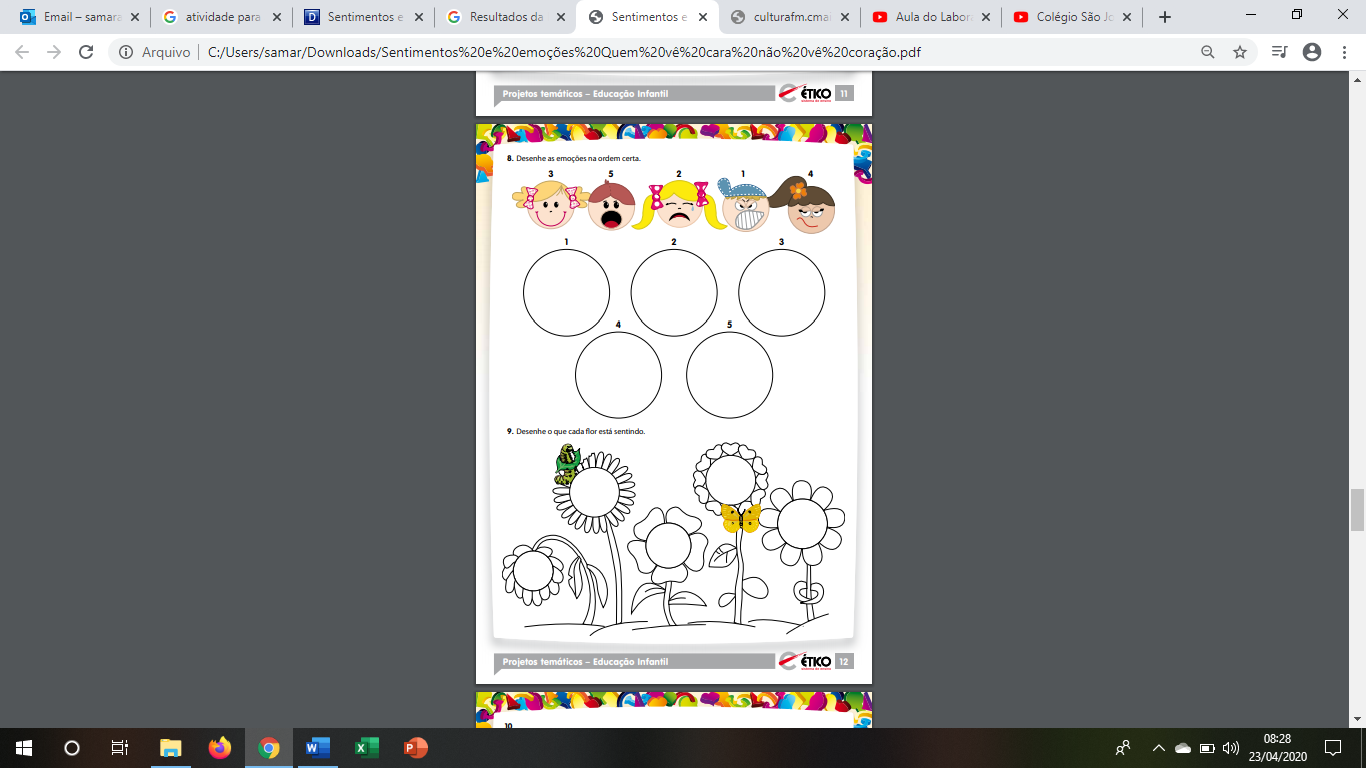 2) Faça um desenho que represente o que você está sentindo agora.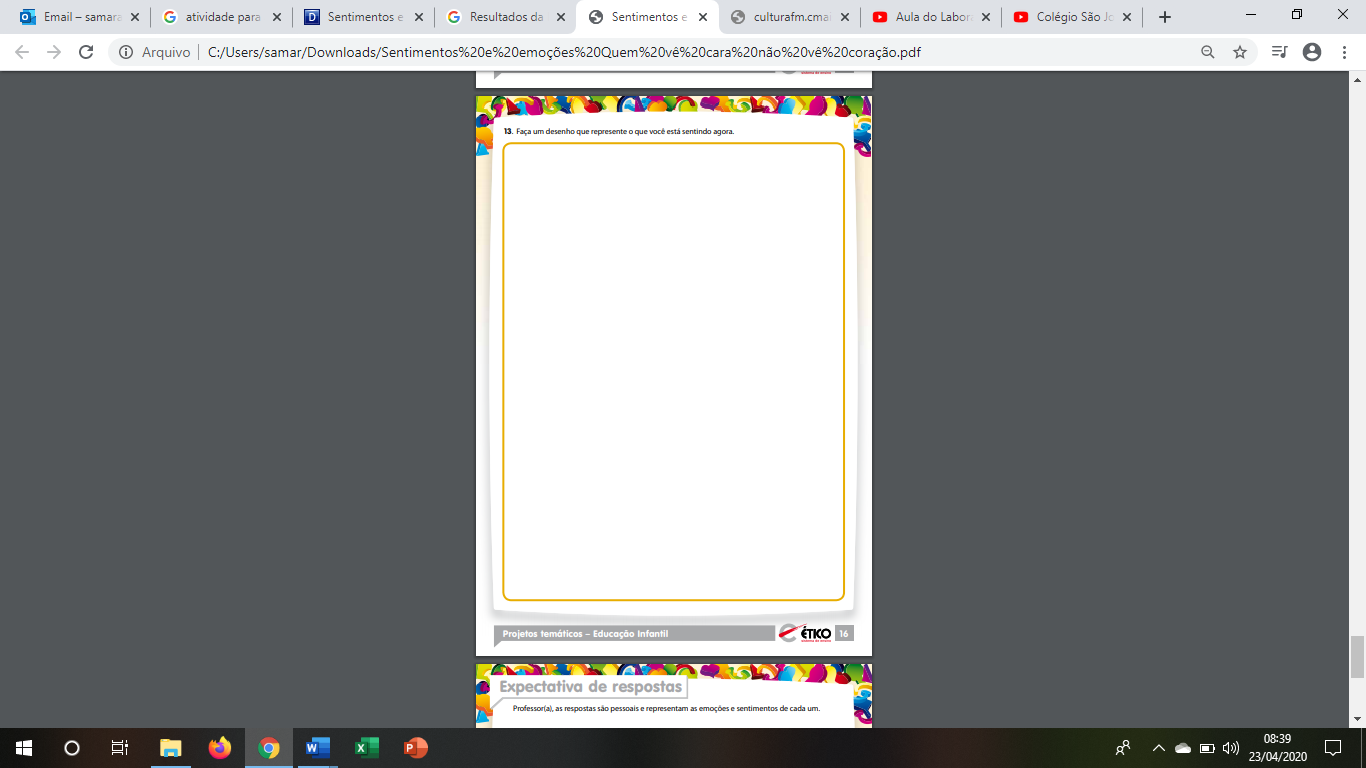 Aluno(a): _______________________________________________________TURMAS: 1 o anos A, B e CTURMAS: 1 o anos A, B e CProfessores: Samara, Eliane e FrancieliProfessores: Samara, Eliane e FrancieliDia da SemanaDisciplinas e Atividades da Apostila do ObjetivoOrientação de estudosSEGUNDA27/04Português: Vamos assistir a um vídeo do fonema /P/, atenção nas boquinhas!Acesse: https://youtu.be/AAuX41GEObI Pesquisa: Em um caderno ou folha sulfite escreva uma lista de palavras pesquisando em revistas, livros ou jornais palavras que tenham a sílaba da família P. LIM: Hoje, o convite do LIM é para todos os familiares praticarem uma atividade que estimula a capacidade de ampliar o foco e a Atenção Plena. Reservem alguns minutos, usem a criatividade e pratiquem juntos, conectados no momento.https://drive.google.com/file/d/1ZYGjYocrLWIVGrIEOgfiCS1r4TYO4DqM/viewO que você precisa saber sobre o Corona vírus? Assista o vídeo abaixo e fique por dentro do assunto.https://youtu.be/8YOKhKrbkMEO que você está sentindo nesse momento? Atividade sobre as emoções no anexo. TERÇA28/04Português:Atividade de leitura em anexo: Circule a palavra de acordo com o nome de cada figura.Leitura: Ficha de leitura da letra P.Matemática: O Grande Mágico Gran-TanLição de casa 8, para a realização dessa atividade você vai precisar da ficha 7B.TANGRAM, que se encontra no Bloco de Jogos. Bom estudo!Lembre-se: O Tangram é um quebra cabeça chinês, com 7 peças (5 triângulos, 1 quadrado e 1 paralelogramo).QUARTA28/04História: Unidade: Minha história, minhas memórias.Hoje, vamos falar sobre os Direitos das crianças.  Ouçam a música “Direito da Criança” e façam uma pesquisa sobre os 10 direitos da criança.Música: Direito da Criança, de Mara Maravilha.https://www.youtube.com/watch?v=aRDM0mgRnJ4Agora que vocês já ouviram a música e fizeram a pesquisa, façam a atividade que está no anexo.Português: Caligrafia páginas: 22 - Faça a atividade de caligrafia com muito capricho e dedicação. Você é capaz!QUINTA29/04Português: Quem quiser que conte outra...Atividade inicial: Leve seu filho (a) a um local ao ar livre. Peça que se deite e o convide para observar as nuvens no céu. O céu é um espaço que encanta e provoca a curiosidade das crianças, seja pela sua cor, pelo formato das nuvens, pela aparência de algodão que possuem e especialmente pelas possibilidades infinitas de encontrar formatos divertidos, inspirando imaginação. Nesse momento, deixe que fale livremente sobre o que vê.  Um céu cheio de nuvens brancas (ou não), os diferentes formatos de nuvens que sugerem a visualização de bichos, objetos etc. Se possível fotografem a “nuvem escolhida” e nos envie.Apostila Objetivo – Hora do texto: Mamãe, leia o poema: Em família da ficha 28 em voz alta.Crianças observem a escrita do poema Em família onde o poeta usou tamanhos diferentes de letras, e responda as perguntas das fichas 29 e 29A. Matemática: Números do 1 ao 30.Assistir: https://www.youtube.com/watch?v=T5lZ9LNdfBEAgora que já assistiu ao vídeo, vamos treinar?! Você pode escrever a sequência numérica do 1 ao 30 no caderno ou em uma folha, mas também pode imprimir a atividade que se encontra no anexo, ok?! Então, vamos lá! Aulas especiaisArtes: Pintura livre - Atividade em anexo Educação Física;     ATIVIDADE 1: AMARELINHAMaterial: Giz para desenhar a Amarelinha e pedrinhas ou tampinhas para jogar.Realização da atividade: Risque o desenho no chão. O primeiro a jogar fica de pé, na frente da casa número 1, ele começa jogando a pedrinha na casa 1.A casa onde está a pedra não pode ser pisada, é preciso pular por cima dela. E então vai pulando num pé só, ou, no caso de ter 2 casas lado a lado, um pé em cada casa, percorrendo as casas até o Céu. Na volta, recolha a pedra, e vá para o início, aí joga na casa 2 e assim por diante. Quando errar, passa a vez.Erros: Jogar a pedra no número errado, pisar nas linhas, apoiar as mãos no chão.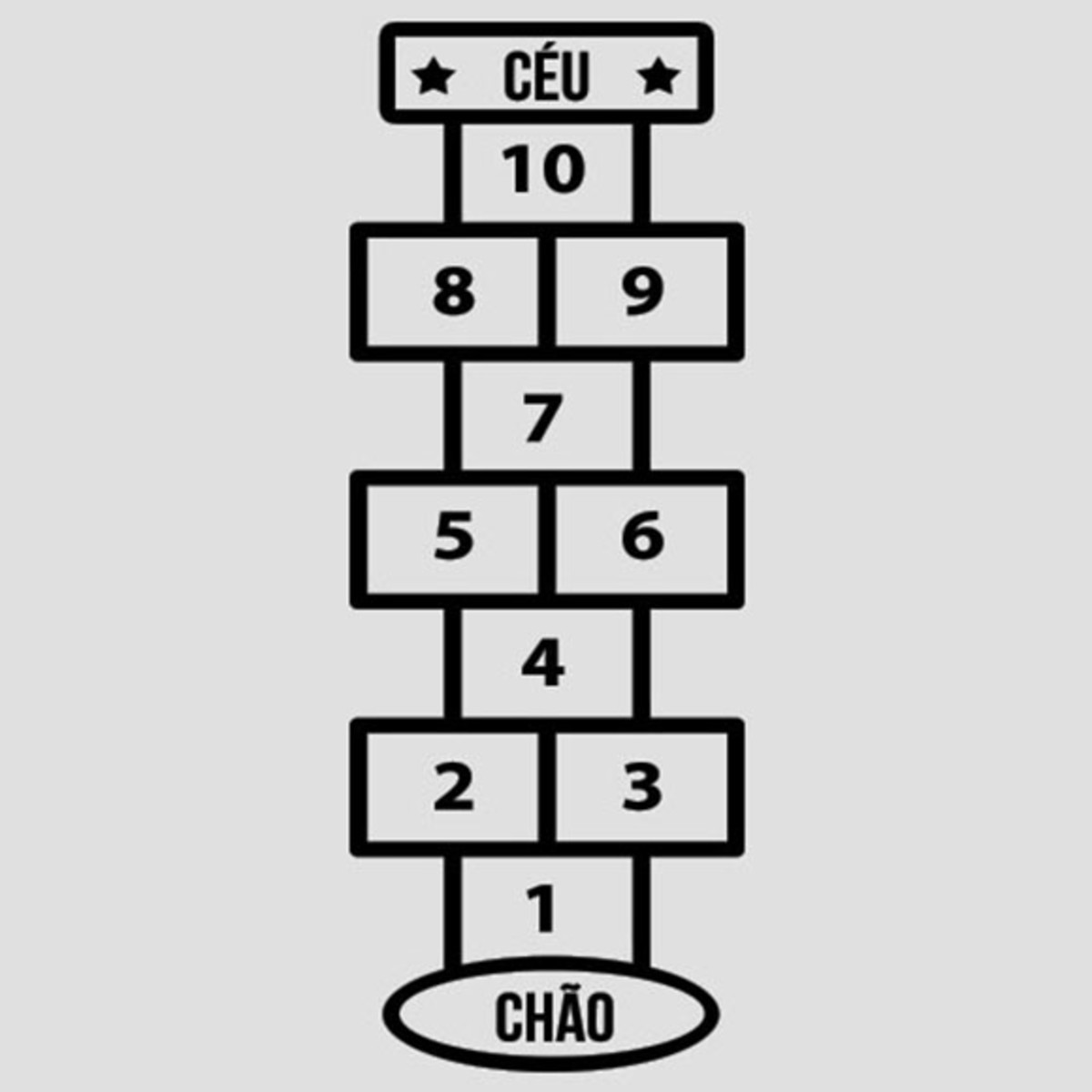 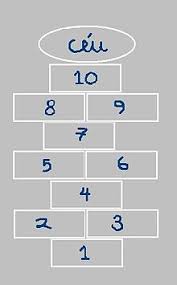  Educação Física: Atividade 2 ATIVIDADE: Jogo da VelhaMATERIAL: Palitos de picolé ou bandeja de isopor e fita adesiva colorida. Tampinhas da garrafa.Realização da atividade: O tabuleiro é uma base de três linhas e três colunas. Dois jogadores escolhem uma marcação cada um, geralmente um círculo (O) e um xis (X). Os jogadores jogam alternadamente, uma tampinha por vez, num espaço que esteja vazio. O objetivo é conseguir três círculos ou três xis em linha, na horizontal, vertical ou diagonal , e ao mesmo tempo, quando possível, impedir o adversário de ganhar na próxima jogada.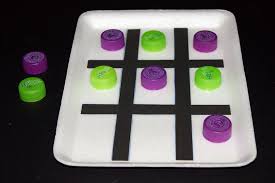 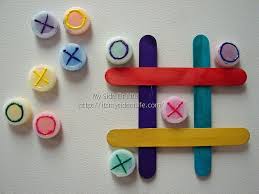 Inglês:      1º ano A – Teacher LucianaQueridos Pais,No Ensino de Língua Estrangeira, em especial para o Fundamental I, a repetição de ações, músicas e atividades é comum, faz com que a criança se habitue a nova língua, a escrita e tudo de novo que estão aprendendo e empreguem de forma real no dia-a-dia. Divirtam-se!1º Momento - Pedir para que o aluno cante a música da Teacher: “Hello teacher, hello teacher, how are you, how are you? I’m fine, I’m fine. Thank You, Thank You”. È importante que o aluno “entre no clima” da aula que está começando, pois tal atitude traz uma proximidade das aulas e do dia-a-dia em sala de aula.  2º Momento – Assista ao vídeo abaixo, para relembrar a história clássica da literatura infantil SNOW WHITE (Branca de neve): https://www.youtube.com/watch?v=iM2Fws06bFY 3º Momento - Faça uma sondagem sobre os FEELINGS estudado em sala de aula (ACTIVITY 2- 3 / caderno). Você pode fazer perguntas como:  1) Qual foi o sentimento da STEPMOTHER (Madrasta) quando ela descobriu que a branca de neve estava viva? (ANGRY or FORIOUS)  2) Antes de encontrar os DWARFS (anões) qual era o sentimento da branca de neve? (SAD) 3) Quando o PRINCE (Príncipe) viu a Branca de neve pela primeira vez, como ela estava? (SLEEPY) 4) Quando a história da SNOW WHITE (branca de neve) ela se sentia como? (HAPPY) 4º Momento – Resolver a atividade em anexa, referente aos FEELINGS (SAD/triste – HAPPY/feliz – ANGRY/bravo – SLEEPY/dormindo). Nesse momento é importante sempre usar palavras positivas, como: Very Good, Well Done, Beautiful. Elogios são sempre bem-vindos, principalmente quando são os pais que os fazem. Inglês – 1º ano B e 1º ano C – Teacher Abielly Queridos Pais,No Ensino de Língua Estrangeira, em especial para o Fundamental I, a repetição de ações, músicas e atividades é comum, faz com que a criança se habitue a nova língua, a escrita e tudo de novo que estão aprendendo e empreguem de forma real no dia-a-dia. Divirtam-se!1º Momento - Pedir para que o aluno cante a música da Teacher: “Hello teacher, hello teacher, how are you, how are you? I’m fine, I’m fine. Thank You, Thank You”. È importante que o aluno “entre no clima” da aula que está começando, pois tal atitude traz uma proximidade das aulas e do dia-a-dia em sala de aula.2º Momento – Explique ao aluno que neste momento, aprenderemos sobre as FEELINGS (Sentimentos) e que, para isso usaremos os personagens da história da Snow White. Faça perguntas como:- Como a Stepmother se sentiu quando descobriu que a Snow White estava viva? (ANGRY)- A Snow White era uma menina que vivia muito... (HAPPY)- Como os Dwarfs se sentiram quando viram a Snow White dormindo? (SAD)- Como o Prince encontrou a Snow White? (SLEEPY)3º Momento -  Realize as atividades em anexo, nela temos as FACES (ROSTOS) vazios, sem expressão. Fale para o aluno o nome da Feeling, peça primeiro que ele reproduza com o rostinho dele como é a emoção. Caso ele não acerte de primeiro, peça para que ele pense melhor, tente dar dicas. Uma vez que ele acerte, peça para que desenhe nos rostinhos ou relacione a face correta.4º Momento – Assista aos vídeos abaixo, eles são canções que são relacionadas ás Feelings, eles já conhecem as canções pois utilizamos em aula anteriormente.1 – https://www.youtube.com/watch?v=l4WNrvVjiTw – If you are Happy2 - https://www.youtube.com/watch?v=ZbZSe6N_BXs - Happy5º Momento – Incentive o aluno a utilizar o vocabulário aprendido, faça as Faces para que ele repita. Elogie! Eles adoram elogios, principalmente dos pais.Música: 1º ANOAssistir a aula Altura do som, através do link abaixo:https://www.youtube.com/watch?v=QvVUb5R-lUk&list=RDOEcuyM_3AK8&index=4